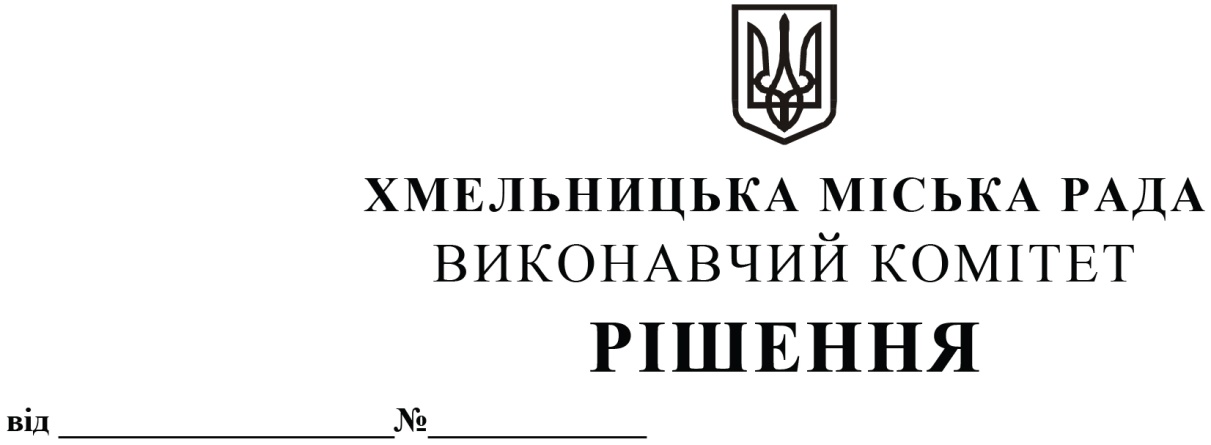 Про внесення змін до рішення виконавчого комітету від 22.11.2012     № 1004Розглянувши клопотання комунального підприємства по організації роботи міського пасажирського транспорту, керуючись Правилами паркування транспортних засобів, затверджених постановою Кабінету Міністрів України від 03.12.2009 № 1342 та Законом України «Про місцеве самоврядування в Україні», виконавчий комітет міської радиВИРІШИВ:1. Внести зміни в рішення виконавчого комітету від 22.11.2012 № 1004 «Про встановлення режиму роботи майданчиків для паркування в м. Хмельницькому», виклавши додаток в новій редакції згідно з додатком.2. Визнати таким, що втратило чинність рішення виконавчого комітету від 08.04.2021 № 337 «Про внесення змін до рішення виконавчого комітету від 22.11.2012 
№ 1004». 3. Контроль за виконанням рішення покласти на комунальне підприємство по організації роботи міського пасажирського транспорту та заступника міського голови 
М. Ваврищука.Міський голова	О. СИМЧИШИН                                                                                    Додатокдо рішення виконавчого комітетувід «23» 06.2022 р. № 448Перелік відведених майданчиків для паркування в м. Хмельницькому, на яких встановлюється режим роботиКеруючий справами виконавчого комітету                                                        Ю. САБІЙДиректор комунального підприємствапо організації роботи міського пасажирськоготранспорту		 В. КОГУТ№ п/пАдреси розташування відведених майданчиків для паркуванняПлоща відведеної земельної ділянки кв. м.Кількість місць паркування транспортних засобівРежим роботиРежим роботи№ п/пАдреси розташування відведених майданчиків для паркуванняПлоща відведеної земельної ділянки кв. м.Кількість місць паркування транспортних засобівгодинидні1.Південна та північна сторона проспекту Миру від            вул. Трудової до АЗС470478.00-15.00вівторок - неділя2.Львівське шосе, північна сторона від виїзду з стоянки ПП «Ізіда» до входу в ринок «ВВК Полілля-2», від входу в ринок ТД «Тісса» до території буд. № 813001307.00-15.00вівторок - середа, п’ятниця - неділя